ВПН 2020 - За последнее десятилетие Россия серьезно изменилась технологически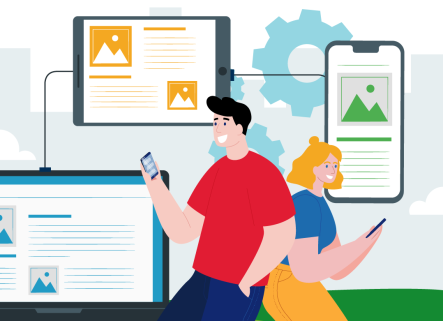 Число персональных компьютеров в России уже превышает численность населения. 
Если в 2010 году на каждые 100 жителей приходилось 63 компьютера, то в 2020 году — уже 125, говорится в сообщении Медиаофиса Всероссийской переписи населения к Всемирному дню статистики, который отмечается 20 октября. 
 По данным Росстата, за последнее десятилетие Россия серьезно изменилась технологически. Если интернетом в 2010-м пользовались меньше половины российских домохозяйств, то в текущем году к нему подключены уже почти 77% из них, 73,6% имеют высокоскоростной доступ в Сеть. 
В начале десятилетия менее 15% россиян заказывало товары и услуги онлайн и немногим меньше 10% получало госуслуги в электронном виде. Теперь уже 8 из 10 граждан страны активно используют интернет в повседневной жизни, каждый третий заказывает товары в онлайн-магазинах и маркетплейсах, а каждый второй пользуется цифровыми сервисами для получения госуслуг. 
Всемирный день статистики отмечается с 2010 года по решению Генеральной Ассамблеей ООН один раз в пять лет. Лозунгом третьего Всемирного дня статистики в 2020 году выбран «Объединим мир при помощи данных, которым мы можем доверять». 
Всероссийская перепись населения пройдет с 1 по 30 апреля 2021 года с применением цифровых технологий. Главным нововведением предстоящей переписи станет возможность самостоятельного заполнения жителями России электронного переписного листа на портале Госуслуг.https://www.strana2020.ru/novosti/kolichestvo-kompyuterov-v-rossii-prevysilo-chislo-zhiteley/